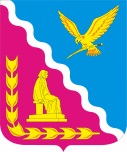 АДМИНИСТРАЦИЯ МУНИЦИПАЛЬНОГО ОБРАЗОВАНИЯТИМАШЕВСКИЙ РАЙОНПОСТАНОВЛЕНИЕот 04.04.2018                                                                                                              № 315город ТимашевскО проведении публичных слушаний по проекту постановления о предоставлении разрешения на условно разрешенный вид использования земельного участка, расположенного по адресу: Тимашевский район, Медведовское сельское поселение, ст-ца Медведовская, ул. Мира, 51В соответствии со статьями 5.1, 37, 39 Градостроительного кодекса Российской Федерации, Положением о порядке организации и проведении публичных слушаний в муниципальном образовании Тимашевский район, утвержденным решением Совета муниципального образования Тимашевский район от 27 января 2016 года № 39 «Об утверждении положения о порядке организации и проведения публичных слушаний в муниципальном образовании Тимашевский район», рассмотрев заявление Власенко А.И., п о с т а н о в л я ю:1. Провести 3 мая 2018 года в 14.00 часов по адресу: Медведовское сельское поселение, ст-ца Медведовская, ул. Ленина, 54 (зал заседаний администрации Медведовского сельского поселения Тимашевского района) публичные слушания по проекту постановления о предоставлении разрешения на условно разрешенный вид использования земельного участка с кадастровым номером 23:31:1002049:4 площадью 1447 кв.м, расположенного по адресу: Медведовское сельское поселение, ст-ца Медведовская, ул. Мира, 51 – «магазины» (далее – проект постановления, подлежащий рассмотрению на публичных слушаниях), с участием граждан, постоянно проживающих в пределах территориальной зоны, в границах которой расположен земельный участок по адресу: Медведовское сельское поселение, ст-ца Медведовская,     ул. Мира, 51, в отношении которого подготовлен проект постановления, подлежащий рассмотрению на публичных слушаниях, граждан постоянно проживающих в границах земельных участков, прилегающих к земельному участку, в отношении которого подготовлен проект постановления, подлежащий рассмотрению на публичных слушаниях, правообладателей таких земельных участков или расположенных на них объектов капитального строительства (далее – участники публичных слушаний) (приложение №1).	2. Проведение публичных слушаний в порядке, установленном решением Совета муниципального образования Тимашевский район от 27 января 2016 го-да № 39, возложить на комиссию по подготовке проекта правил землепользо-вания и застройки на территории сельских поселений Тимашевского района (далее – Комиссия).3. Комиссии:3.1. Направить сообщение о проведении публичных слушаний по проекту постановления, подлежащего рассмотрению на публичных слушаниях,  правообладателям земельных участков, имеющих общие границы с земельным участком, применительно к которому запрашивается разрешение о предоставлении разрешения на условно разрешенный вид использования земельного участка расположенного по адресу: Медведовское сельское поселение, ст-ца Медведовская, ул. Мира, 51, правообладателям объектов капитального строительства, расположенных на земельных участках, имеющих общие границы с земельным участком, применительно к которому запрашивается разрешение на условно разрешенный вид использования земельного участка расположенного по адресу: Медведовское сельское поселение, ст-ца Медведовская, ул. Мира, 51, не позднее чем через десять дней со дня поступления заявления.3.2. Обеспечить прием и регистрацию предложений и замечаний от участников публичных слушаний по проекту постановления, подлежащего рассмотрению на публичных слушаниях по адресу: г. Тимашевск,                             ул. Пионерская, 90А, 2 этаж, кабинет № 2; график (режим) работы: ежедневно, кроме субботы, воскресенья и нерабочих, праздничных дней, с 8.00 до 17.00 часов (перерыв с 12.00 до 12.50), в пятницу с 8.00 до 16.00 часов (перерыв с 12.00 до 12:40) с 17 апреля по 3 мая 2018 года, а также их обязательное рассмотрение за исключением случая, предусмотренного частью 15 статьи 5.1 Градостроительного кодекса Российской Федерации.3.3. Обеспечить в течение 5 рабочих дней со дня  проведения публичных слушаний опубликование заключения о результатах публичных слушаний путем размещения на сайте общественно-политической газеты «Знамя труда» Тимашевского района Краснодарского края, зарегистрированном в качестве средства массовой информации и размещение на официальных сайтах: муниципального образования Тимашевский район и администрации Медведовского сельского поселения Тимашевского района в информационно-телекоммуникационной сети «Интернет».3.4. Подготовить и направить в течение 5 календарных дней со дня подписания заключения о результатах публичных слушаний рекомендации главе муниципального образования Тимашевский район о предоставлении разрешения на условно разрешенный вид использования земельного участка, расположенного по адресу: Медведовское сельское поселение, ст-ца Мед-ведовская, ул. Мира, 51 или об отказе в предоставлении такого разрешения с указанием причин принятого решения.4. Установить, что: 4.1. участники публичных слушаний в целях идентификации предоставляют сведения о себе (фамилию, имя, отчество (при наличии), дату рождения, адрес места жительства (регистрации) - для физических лиц; наименование, основной государственный регистрационный номер, место нахождения и адрес - для юридических лиц) с приложением документов, подтверждающих такие сведения; участники публичных слушаний, являющиеся правообладателями соответствующих земельных участков и (или) расположенных на них объектов капитального строительства, также представляют сведения соответственно о таких земельных участках, объектах капитального строительства из Единого государственного реестра недвижимости и иные документы, устанавливающие или удостоверяющие их права на такие земельные участки и объекты капитального строительства;4.2. участники публичных слушаний, прошедшие в соответствии с частью 12 статьи 5.1 Градостроительного кодекса Российской Федерации идентификацию, вправе с 17 апреля по 3 мая 2018 года вносить предложения и замечания по проекту постановления, подлежащего рассмотрению на публичных слушаниях, в Комиссию по адресу: г. Тимашевск, ул. Пионерская, 90А, 2-й этаж, каб. 2:в письменной или устной форме в ходе проведения собрания участников публичных слушаний;в письменной форме в адрес Комиссии;посредством записи в книге (журнале) учета посетителей экспозиции проекта, подлежащего рассмотрению на публичных слушаниях.5. Отделу архитектуры и градостроительства администрации муници-пального образования Тимашевский район (Ганзюк) обеспечить:5.1. официальное опубликование настоящего постановления на сайте общественно-политической газеты «Знамя труда» Тимашевского района Краснодарского края, зарегистрированном в качестве средства массовой информации 11 апреля 2018 года;5.2. размещение настоящего постановления с 11 апреля 2018 года:на информационном стенде, оборудованном около здания, уполномоченного на проведение публичных слушаний органа местного самоуправления, по адресу: г. Тимашевск, ул. Пионерская, 90А;на информационном стенде, оборудованном около здания администрации Медведовского сельского поселения Тимашевского района по адресу: Тимашевский район, ст. Медведовская, ул. Ленина, 54;в иных местах, расположенных на территории, в отношении которой подготовлен проект постановления, подлежащий рассмотрению на публичных слушаниях;5.3. размещение проекта постановления, подлежащего рассмотрению на публичных слушаниях, и информационных материалов к нему на официальных сайтах: администрации Медведовского сельского поселения Тимашевского района (https:// http:// http://admmedved.ru/) и муниципального образования Тимашевский район (http://www. timregion.ru/ раздел «Публичные слушания. Общественные обсуждения проектов правовых актов») в информационно-телекоммуникационной сети «Интернет» 17 апреля 2018 года;5.4. проведение экспозиции проекта постановления, подлежащего рассмотрению на публичных слушаниях с 17 апреля по 3 мая 2018 года по адресу: г. Тимашевск, ул. Пионерская, 90А, 2 этаж, кабинет № 2; график (режим) работы: ежедневно, кроме субботы, воскресенья и нерабочих, праздничных дней, с 8.00 до 17.00 часов (перерыв с 12.00 до 12.50), в пятницу с 8.00 до 16.00 часов (перерыв с 12.00 до 12:40);5.5. консультирование посетителей экспозиции и распространение информационных материалов к проекту постановления, подлежащего рассмотрению на публичных слушаниях с 17 апреля по 3 мая 2018 года по адресу: г. Тимашевск, ул. Пионерская, 90А, 2 этаж, кабинет № 2; график (режим) работы: ежедневно, кроме субботы, воскресенья и нерабочих, праздничных дней, с 8.00 до 17.00 часов (перерыв с 12.00 до 12.50), в пятницу с 8.00 до 16.00 часов (перерыв с 12.00 до 12:40);6. Постановление вступает в силу со дня его официального опубликова-ния за исключением подпунктов 5.1. и 5.2., вступающих в силу со дня подписания.Глава муниципального образованияТимашевский район                                                                                 А.В. Житлов